		MacPherson Institute Teaching & Learning Grants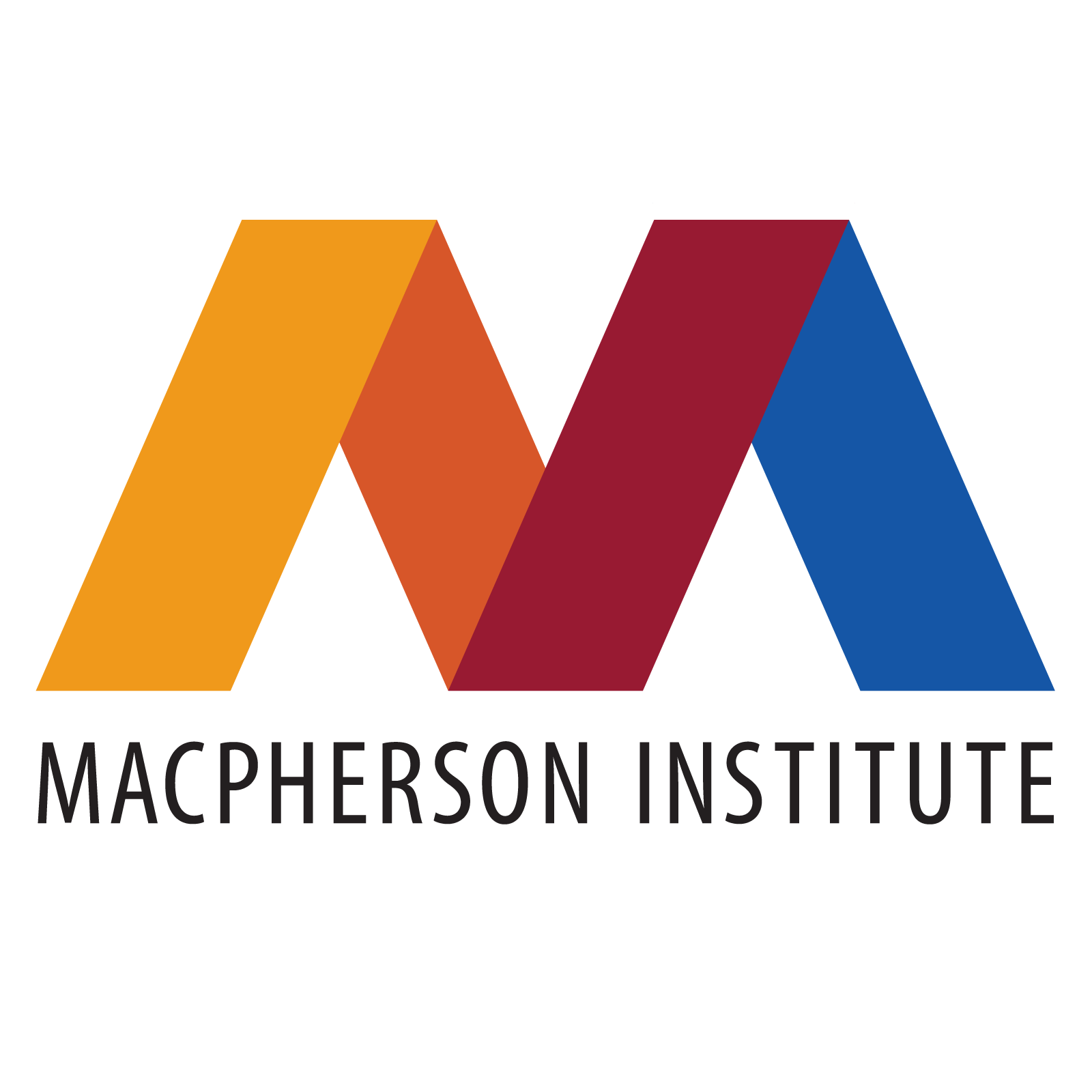 2020 Application Form PROJECT LEAD INFORMATION:PROJECT DETAILSProject title: 													 Co-investigators (if applicable): 										(*CV not required for co-investigators)Select the Teaching & Learning Grant to which you are applying:APPLICATION FORMAT (TO INCLUDE) Max. length for small grant application is 5 pages single-spaced.N.B. This does not include references and appendicesProject Overview Clearly state the teaching and learning challenge you will be addressing in your project.What is the rationale for this project? What motivated the project?How will this project enhance student learning or the overall student experience at McMaster?Literature Review and Alternatives ConsideredHow is this development or innovation informed by existing research? Demonstrate that a) you’re addressing a significant issue in teaching and learning and b) you’ve done at least some preliminary research to situate it within relevant scholarly conversation.Develop an argument to support your particular approach to the teaching and learning challenge/research question.Project DetailsImplementation plan for the project, including:Specific research question(s)/project aimsResearch/project designEvidence you plan to gather to assess the impact of this projectOverall TimelineProvide a timeline for the completion of each stage of the project over 12 months.Ensure that the project deals with the problem in a realistic way, so that it stands a reasonable chance of being completed and evaluated over the duration of the grant.BudgetPresent an itemized budget required to support the project and provide justification. Refer to Budget Template (Appendix A) and additional budget guidelines (Appendix B) included at the end of this Application Form. If applicable, estimate the continuing operating and capital costs of the project. Describe how the costs will be covered.Applicants are encouraged to partner with students as research partners wherever possible.Alignment with Research Priority Area(s) *Applicable only if applying for a PALAT grantIdentify which of the six research priority areas this proposal is connected to (more than one priority research area may apply).Demonstrate the importance of conducting this research in the McMaster context.Discuss how your proposal will improve the contextual understanding of the research priority area(s), and how this might improve teaching and learning and/or the student experience at McMaster.Project OutcomesHow many students, faculty and/or teaching assistants will be impacted by this project? (Please quantify this as best as possible.)What is the potential application of this project to other courses, departments and Faculties?Indicate how you will disseminate the findings of your project within and/or beyond your own department. (e.g. other departments, faculties, institutions, conferences). We highly encourage conference presentations and/or publication through peer-reviewed processes when possible.If you have any questions while completing this application form, please contact Melec Zeadin at the MacPherson Institute (zeadinm@mcmaster.ca). Proposals must be submitted in a single document to zeadinm@mcmaster.ca no later than 5:00PM on Friday, March 13th, 2020.      Applicant Signature				      	     			        Date  Department Chair Signature 							        Date             Associate Dean / Dean Signature 						        DateAppendix A: Budget TemplateAppendix B: Additional Budget DetailsHiring PersonnelWhen using project funds to hire personnel, McMaster University will be the employer; therefore Project Supervisors must pay appropriate wages and benefits at established rates. Please see the suggested pay guidelines. When hiring students as research assistants, consider securing supplementary funding through, for example, the McMaster Work Programs (Ontario Work Study Program, McWork, or International Student Work).Hiring Personnel (Undergraduate students, Graduate students, non-students)Undergraduate Student: $14/hourGraduate Student: $18/hourIf you intend to hire employees other than students as part of your proposal (such as research assistants/coordinators), please consult the McMaster Temporary and Casual Pay Guide for the current appropriate wages.Benefits for Temporary or Casual EmployeesBenefits (e.g., CPP, EI, vacation pay) for temporary or casual employees must be included in the submitted budget. The current rate is approximately 14.5%.Other Budgetary ConsiderationsAs part of the dissemination process, we encourage grant recipients to consider presenting their findings at local, national, or international conferences or symposia. Conference registration fees, travel, and accommodation may be included in the budget, to a maximum of 25% of the overall budget.Incentives (financial or rewards, such as gift cards) are often used to encourage participation in a study. MacPherson Institute will normally support financial rewards up to $10 per participant, to a maximum of 15% of the budget. Draws for larger prizes (such as iPads, cash, gift cards) are acceptable as long as the value of the prize does not exceed $10 per participant on average or 15% of the total budget.In most cases, applications where the majority of the budget is allocated to equipment purchase will not be funded. Some modest equipment purchases may be included in the budget, provided they are necessary for the research. MacPherson Institute owns some equipment that may be borrowed to reduce expenses (e.g., voice recorders, video cameras).Other ineligible expenses include:reimbursement to faculty members;journal subscriptions;professional memberships;off-campus commercial services;purchase of alcohol for focus groups or similar meetings; and,monies to support normal instructional tasks, such as updating course content or preparing bibliographies.In-kind support from departments or Faculties for budget items such as photocopies, administrative support, technical support, etc. is strongly encouraged and appreciated.APPLICANT’S NAME:DEPARTMENT:TITLE:EMAIL:PHONE NUMBER:PROGRAM CHAIR:ASSOCIATE DEAN:PALAT ($4000) Please indicate which priority area(s) your project best aligns with:Community-engaged educationInterdisciplinary teaching and learningSocial justice, inclusion, and critical pedagogyStudent engagement, retention, and successTechnology-enhanced educationUndergraduate research and inquirySmall Teaching & Learning Exploration Grant ($2000)BUDGET PROPOSAL FOR DURATION OF GRANTBUDGET PROPOSAL FOR DURATION OF GRANTItem (i.e. student involvement, activities, meetings, materials)*Also indicate any In-Kind funding that is available*Project Cost ($)Total Cost: